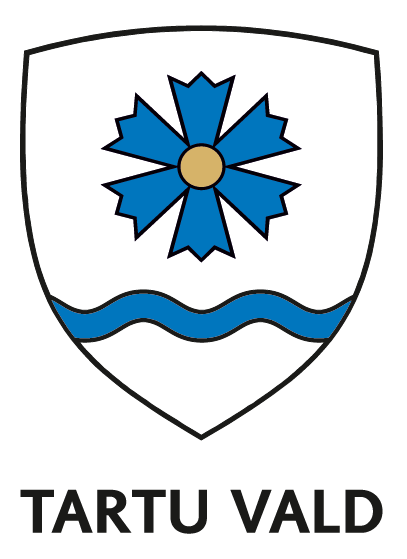 Tartu Valla SpordikoolÕpetaja 7, Lähte, Tartu vald,60512 					     Telefon 522 7141; 735 2308 						           spordikool@tartuvald.eeAVALDUSKinnitan, et esitatud andmed on õiged ja olen nõus minu isikuandmete ja delikaatsete isikuandmete töötlemisega, mis on vajalikud spordikooli nimekirja arvamiseks.1. Avaldaja1. AvaldajaLapse ees- ja perekonnanimiIsikukood: e-mail: Lapse üldhariduskooli nimetus:Lapse üldhariduskooli nimetus:Elukoht (NB! Sissekirjutus)(Maakond, linn/vald, tänav, maja, korter)Elukoht (NB! Sissekirjutus)(Maakond, linn/vald, tänav, maja, korter)Lapsevanema nimi:Isikukood (tulumaksuosa tagastamiseks):Telefone-post2. Lapsevanema kinnitus2. Lapsevanema kinnitusKäesolevaga annan nõusoleku, et minu laps osaleb Tartu Valla Spordikooli (treeningu nimetus)…………………………………………………………….. õppe- ja treeningtöös. Treeningute juhendajaks on ....................................................................................Treeningtundide sobivad ajad leiab noorsportlane kooli kodulehelt ja kooskõlastab treeneriga. Treeningpäevad esmaspäev, teisipäev, kolmapäev, neljapäev, reede – leia endale sobiv aeg ja tule treeningule!!Kohustun õigeaegselt tasuma jooksva kuu 10-ndaks kuupäevaks vastavalt Tartu vallavalitsuse poolt kehtestatud õppemaksu Tartu Vallavalitsuse arveldusarvele SEB EE441010102017096005 SWED EE 232200221031405424NB! Õppemaksu eest tasumine toimub Tartu Vallavalitsuse poolt esitatud arve alusel. Lapsevanem kohustub hoidma treenerit kursis lapse tervisliku seisundiga ja teavitama probleemidest, mis võivad takistada treeningutel osalemist.Laps arvatakse spordikoolist välja lapsevanema kirjaliku avalduse alusel.Käesolevaga annan nõusoleku, et minu laps osaleb Tartu Valla Spordikooli (treeningu nimetus)…………………………………………………………….. õppe- ja treeningtöös. Treeningute juhendajaks on ....................................................................................Treeningtundide sobivad ajad leiab noorsportlane kooli kodulehelt ja kooskõlastab treeneriga. Treeningpäevad esmaspäev, teisipäev, kolmapäev, neljapäev, reede – leia endale sobiv aeg ja tule treeningule!!Kohustun õigeaegselt tasuma jooksva kuu 10-ndaks kuupäevaks vastavalt Tartu vallavalitsuse poolt kehtestatud õppemaksu Tartu Vallavalitsuse arveldusarvele SEB EE441010102017096005 SWED EE 232200221031405424NB! Õppemaksu eest tasumine toimub Tartu Vallavalitsuse poolt esitatud arve alusel. Lapsevanem kohustub hoidma treenerit kursis lapse tervisliku seisundiga ja teavitama probleemidest, mis võivad takistada treeningutel osalemist.Laps arvatakse spordikoolist välja lapsevanema kirjaliku avalduse alusel.Taotluse täitmise kuupäevTaotleja nimiTaotleja allkiri